Teresa ŁuczkaMałgorzata RembiaszBadanie postaw przedsiębiorczych studentów – wybrane aspekty teoretyczne i empiryczneStreszczenieCelem artykułu jest zbadanie wybranych teoretycznych aspektów postaw przedsiębiorczych studentów oraz prezentacja wyników badań własnych w tym obszarze. W części pierwszej charakteryzowano wybrane definicje i klasyfikacje przedsiębiorczości oraz wskazano związek między zamiarem bycia samodzielnym a intencją przedsiębiorczą. W drugiej części z kolei przedstawiono wyniki badań własnych przeprowadzonych wśród studentów  wybranych wielkopolskich uczelni  w zakresie ich percepcji postaw przedsiębiorczości.Wstęp	Rola przedsiębiorczości w rozwoju współczesnej gospodarki rynkowej jest istotna z wielu powodów. Po pierwsze, powstające i funkcjonujące małe i średnie przedsiębiorstwa wpływają na kształtowanie się wielu czynników makroekonomicznych, takich jak PKB, udział w wymianie międzynarodowej czy zatrudnienie: sektor małych i średnich przedsiębiorstw zatrudnia 65-70% pracowników ogółu przedsiębiorstw w Polsce i wielu krajach. Po drugie, w wyniku tworzenia nowych i rozwoju  istniejących przedsiębiorstw powstają nowe miejsca pracy  i - co należy szczególnie podkreślić -  najszybciej w porównaniu z przedsiębiorstwami dużymi. Po trzecie, w wielu krajach, na przykład w Niemczech, innowacje powstające w sektorze przedsiębiorstw tej wielkości pojawiają się  na rynku najszybciej. Po czwarte, sektor MSP wpływa istotnie na wielkość i kierunek przekształceń strukturalnych w sferze ogólnogospodarczej, regionalnej i branżowej, a także społecznej: powiększa się bowiem znacząco zasięg sektora prywatnego, jest on dobrym przykładem wspierającym  postawy przedsiębiorcze oraz powiększa udział klasy średniej w strukturze społecznej.   Ze względów ekonomicznych i społecznych państwo formułować politykę na rzecz rozwijania postaw przedsiębiorczych i w związku z tym uruchomić mechanizmy sprzyjające realizowaniu ich, zwłaszcza wśród. studentów i absolwentów szkół wyższychIstota i wybrane rodzaje przedsiębiorczościPrzedsiębiorczość jest pojęciem wieloznacznym. W naukach ekonomicznych przedsiębiorczość traktuje się często jako jeden z ważniejszych czynników rozwoju społeczno-gospodarczego kraju. Z kolei w naukach społecznych wyjaśnienia tego terminu koncentrują się częściej na określeniu zespołu cech ludzkich warunkujących zachowania przedsiębiorcze.Różnorodność znaczeń  powoduje, że przedsiębiorczość w aspekcie teoretycznym i praktycznym jest przedmiotem badań przedstawicieli wielu dziedzin naukowych przede wszystkim zarządzania, ekonomii, socjologii i psychologii, stąd w literaturze przedmiotu można również znaleźć wiele opracowań o charakterze interdyscyplinarnym. Istnieje zatem wiele prostych i bardziej skomplikowanych definicji i klasyfikacji przedsiębiorczości. Według jednej z najprostszych definicji  przedsiębiorczość to po prostu sztuka radzenia sobie w przeróżnych sytuacjach życiowych, której można się nauczyć i wytrenować [Piecuch 2010]. W definicji tej podkreśla się zatem rolę edukacji w rozwoju przedsiębiorczości. Zgodnie z klasycznym ujęciem P. Druckera przedsiębiorczość należy rozumieć jako specyficzne podejście do zarządzania polegające na „wprowadzaniu innowacji tworzących podstawy przyszłego biznesu”, z „najlepszym wykorzystaniem dostępnych zasobów” [Drucker 1992]. Istnieje zatem silny związek pomiędzy innowacyjnością a przedsiębiorczością. Na ten związek wskazywał już wcześniej J. Schumpeter, Z kolei według Timmonsa przedsiębiorczość to „sposób myślenia, rozumowania oraz działania, nakierowany na wyszukiwanie szans”, a także „pogoń za okazjami bez uwzględnienia ograniczeń stwarzanych przez zasoby aktualnie kontrolowane” [Timmons 1999]. W tym ujęciu wyraźnie podkreśla się, że w działaniach przedsiębiorczych istotna jest odwaga, determinacja i konieczność ciągłej aktywności, umiejętność analizy zjawisk i wydarzeń występujących w otoczeniu oraz zdolność do szybkiego podejmowania trafnych decyzji.Warto również zauważyć, że przedsiębiorczość nie musi koniecznie oznaczać zakładania działalności gospodarczej, jednak w klasycznym ujęciu, związanym z teorią organizacji i zarządzania reprezentowanym przez Garnnera: przedsiębiorczość oznacza jednak  przyjęcie przez jednostkę roli w celu stworzenia organizacji” [Gartner 1988]. Przyjmując taką definicję przedsiębiorczości należy skoncentrować się na wewnętrznych i zewnętrznych uwarunkowaniach podejmowania decyzji o założeniu własnej firmy. Ponadto jak  trafnie zauważył F. Bławat „typowymi aktami przedsiębiorczości są na przykład założenie firmy i kierowanie jej rozwojem. Przedsiębiorcze zachowanie się jest jednak procesem, a nie jednorazowym aktem” [Bławat 2003].Jednym ze współczesnych  ujęć jest definicja zaproponowane przez Global Entrepreneurship Monitor, zgodnie z którą za przedsiębiorczość należy uznać „każdą próbę tworzenia nowej firmy lub nowego przedsięwzięcia, taką jak samozatrudnienie, nowa organizacja gospodarcza, ekspansja istniejącej organizacji dokonana przez jednostkę, zespół ludzi lub istniejącą organizację” [PARP 2014]. Raporty GEM opierają się na opracowaniu wielu wskaźników, umożliwiających dokonanie ilościowej i jakościowej charakterystyki przedsiębiorczości w poszczególnych krajach, a także ustalenie ich pozycji rankingowej. Wskaźniki te obejmują: osoby starające się rozpocząć biznes, początkujących przedsiębiorców, zaawansowanych przedsiębiorców, przedsiębiorczość z konieczności oraz  przedsiębiorczość firm. W badaniach tych kładzie się główny nacisk na rolę przedsiębiorczości w rozwoju gospodarczym każdego kraju.Współczesne koncepcje przedsiębiorczości koncentrują się przede wszystkim na interdyscyplinarności. Można zatem stwierdzić że przedstawione definicje przedsiębiorczości wzajemnie się uzupełniają, a ponadto w literaturze przedmiotu znaleźć można liczne rodzaje przedsiębiorczości. Jedną z cech determinujących postawy przedsiębiorcze jest płeć przedsiębiorcy, która zdaniem F. Bławata jest jednym z czynników wyznaczających przetrwanie przedsiębiorstwa [Bławat 2004]. We współczesnym społeczeństwie wzrasta znaczenie przedsiębiorczości kobiet. Istotny jest fakt, ze wypadku kobiecej przedsiębiorczości szczególnie znaczenie ma oddziaływanie społeczno-kulturowe wyrażające się poziomem aprobaty dla kobiet prowadzących własną działalność gospodarczą. Ponadto w wielu opracowaniach wskazuje się na występowanie licznych ograniczeń przedsiębiorczości kobiet. Ważnym problemem staje się zatem analiza przydatności poszczególnych form wsparcia przedsiębiorczości dla kobiet prowadzących i zakładających działalność gospodarczą [Siemieniak 2015].Obserwowany obecnie na świecie proces demograficznego starzenia się społeczeństw, spowodowany wydłużaniem się życia ludzkiego oraz niskim przyrostem naturalnym  warunkuje z kolei zjawisko dojrzałej przedsiębiorczości. W literaturze często stosowanym określeniem w stosunku do przedsiębiorców powyżej 55 lat  jest szary przedsiębiorca (grey entrepreneur), ale także przedsiębiorca senior, przedsiębiorca trzeciego wieku lub  przedsiębiorca drugiego rozdania (second career entrepreneur). Zagadnienie dojrzałej przedsiębiorczości jest w polskiej literaturze stosunkowo nowym zagadnieniem, podobnie jak wiele innych, dotyczących problemów związanych ze starszym wiekiem. Dane statystyczne i przeprowadzone badania empiryczne dowodzą jednak, że przedsiębiorczość osób dojrzałych jest faktem niezaprzeczalnym we współczesnym świecie [Wasilczuk 2014]. Faktem jest, że w kontekście prowadzenia działalności gospodarczej osoby w wieku powyżej pięćdziesięciu lat w porównaniu z osobami młodszymi cechują się m. in.: mniejszą skłonnością do podejmowania ryzyka, niższą kreatywnością i otwartością na zmiany oraz mniejszą pewnością siebie wyrażającą się w niskich umiejętnościach autoprezentacji. Cechy te mogą faktycznie hamować przedsiębiorcze zachowania. Należy jednak stwierdzić, że osoby dojrzałe postrzegane są na ogół jako bardziej wiarygodne i godne zaufania, a to z kolei sprzyja budowaniu trwałych kontaktów biznesowych [Rembiasz, 2014].Kolejny wyróżniany w literaturze przedmiotu rodzaj przedsiębiorczości to przedsiębiorczość rodzinna. Odgrywa ona istotną rolę w rozwoju gospodarczym kraju, ponieważ wartości kultywowane wśród pokoleń przedsiębiorstw rodzinnych kształtują pozytywne postawy przedsiębiorcze młodych ludzi  i następców w  firmach [Więcek-Janka, 2013; Roszkowska-Mądra, Parfieniuk, Studnicki, 2014]. Warto tu zauważyć związek pomiędzy przedsiębiorczością rodzinną a akademicką. Zgodnie z wynikami badań, doświadczenia przedsiębiorczości rodzinnej wpływają na większą inicjatywę w podejmowaniu działań przedsiębiorczych wśród studentów. Przykład rodziców czy krewnych, zwłaszcza w kolejnych pokoleniach, budujących przedsiębiorstwo i jego pozycję na rynku, kształtujących określoną hierarchię celów, kształtują zarówno ich stosunek do samodzielności jak i intencje przedsiębiorcze.  Na ten aspekt zwraca również uwagę K. Wach  podkreślając że „doświadczenie przedsiębiorczości rodzinnej sprawia, że młode pokolenie hołduje etosowi przedsiębiorczości, doceniając doniosłą rolę, jaką pełnią w społeczeństwie przedsiębiorcy, a także wykazuje się wyższą skłonnością do podejmowania przedsiębiorczego ryzyka” [Wach 2014]. Przedsiębiorczość akademicka może też być rozumiana szeroko jako integracja nauki z gospodarką może rozwijać się w różnych formach, głownie jako współpraca w zakresie kształcenia, doradztwa dla firm i organizowanie wspólnych programów badawczych oraz tworzenie przedsiębiorstw przez pracowników naukowych, a przede wszystkim studentów i absolwentów uczelni wyższych. Przedsiębiorczość akademicka koncentruje się na kreatywnych postawach środowiska naukowego i wykorzystaniu ich efektów w praktyce gospodarczej. Efektywna współpraca sektora nauki i gospodarki powinna być jednym z zasadniczych elementów polityki gospodarczej kraju [Poznańska 2014]. Badacze podejmują próby określenia postaw przedsiębiorczych młodych ludzi, w tym studentów, którzy dopiero zaczną podejmować decyzje co do swojej kariery w przyszłości. Ważną rolą dla szkół wyższych, staje się kształtowanie wśród studentów i pracowników postaw otwartych na przedsiębiorczość i samozatrudnienie, rozwijanie wiedzy zgodnej z potrzebami rynku oraz małych i średnich firm, a także inicjowanie partnerstwa i sieciowych relacji z przedsiębiorstwami w regionie [Łuczka, Przybysz 2010].Uwarunkowania rozwoju przedsiębiorczości akademickiej     Uwarunkowania rozwoju przedsiębiorczości akademickiej należy rozpatrywać na tle barier przedsiębiorczości w gospodarce. W literaturze przedmiotu wymienia się – za PARP - pięć głównych barier: prawną, ekonomiczną, zarządzania edukacyjną oraz społeczną. [Łuczka 2007]  Istotną  z punktu widzenia prowadzonych rozważań, jest bariera społeczna, która znajduje dwojaki wyraz. Po pierwsze, chodzi o image przedsiębiorcy w społeczeństwie oraz po drugie, o stosunek do przedsiębiorczości  w wymiarze politycznym i społecznym.    Należy stwierdzić, iż mimo 26-letniej tradycji przedsiębiorczości w Polsce - a w zasadzie prawie 60-letniej, biorąc pod uwagę rzemiosło i drobny handel, potem rozwój tzw. drobnej wytwórczości w latach 70-tych oraz firmy polonijne w latach 80-tych – nadal występuje negatywny image przedsiębiorcy. W wielu opiniach postrzegany jest on nadal jako osoba wykształcona, raczej nieprzestrzegająca prawa, bogata,  niepracująca więcej niż inni, a uzyskująca znaczne dochody. Należy dodać, iż w tych samych badaniach ankietowani zapytani o to, kim powinny być ich dzieci, odpowiadali, że przedsiębiorcami. Mamy tu więc do czynienia ze swoistym rodzajem schizofrenii: z jednej strony przedsiębiorcy postrzegani są bardzo krytycznie i negatywnie, ale z drugiej są dobrym przykładem wyboru kariery i osiągania sukcesu życiowego. [Łuczka, 2007]. Przedsiębiorczość akademicka - tak jak przedsiębiorczość w ogóle - pozostaje w ścisłym związku z określoną polityczną i społeczną akceptacją pracy na własny rachunek. Wydaje się, że zbyt mało uwagi poświęca się roli przedsiębiorczości we współczesnej gospodarce rynkowej, w tym polskiej, miejscu małych i średnich przedsiębiorstw w gospodarkach narodowych, kreowaniu postaw przedsiębiorczych, upowszechnianiu się myślenia w kategoriach bycia samodzielnym i kreacji intencji przedsiębiorczych. Problemy te nie są w wystarczającym stopniu przedmiotem dyskursu politycznego i społecznego, istotnym elementem programów rozwoju gospodarki i regionu, popularyzacji - w miejsce orientacji na łatwy i krótkotrwały sukces - planowania i realizacji określonej kariery, ustawicznego kształcenia, myślenia w kategoriach gospodarki opartej na wiedzy. Wiąże się to też z koniecznością ściślejszych powiązań samych uczelni  z praktyką gospodarczą. Co więcej, również  w polityce Unii Europejskiej obserwuje się zainteresowanie aktywizacją współpracy uczelni z biznesem oraz przedsiębiorczości akademickiej. Znalazło to wyraz między innymi w dokumencie z 2006 roku „Realizacja programu modernizacji dla uniwersytetów: edukacja, badania naukowe i innowacje”, a dobrym przykładem są Niemcy, gdzie realizowane jest takie podejście zarówno na szczeblu federalnym, jak i w poszczególnych landach [Poznańska, 2014].	W literaturze przedmiotu występuje wiele klasyfikacji determinant warunkujących powstanie i rozwój przedsiębiorczości, w tym przedsiębiorczości akademickiej. I tak D. Piróg syntetyzując wyniki  przeglądu wielu stanowisk w tej kwestii wymienia uwarunkowania zewnętrzne: (1)  podstawowe wielkości makroekonomiczne, (2) uwarunkowania społeczne – kapitał społeczny, uwarunkowania  wewnętrzne : (3) kapitał kompetencyjno-kwalifikacyjny  - wykształcenie i doświadczenie oraz (4) - indywidualne cechy jednostki [Piróg 2014]. Kolejną interesującą klasyfikacją determinant przedsiębiorczości akademickiej jest propozycja M Petersa, C Sigla i A Strobla, którzy zaproponowali model w oparciu o dokonany  przegląd modeli i podejść do problemu uwarunkowań przedsiębiorczości akademickiej.  W modelu tym przyjęli oni bezpośredni wzajemny wpływ między chęcią bycia samodzielnym i postawą (intencją) przedsiębiorczą oraz uwzględnili szerokie spektrum cech osobowych jako najbardziej istotnych, a w drugiej kolejności uwzględnili rolę czynników zewnętrznych (rys.1). Autorzy wskazują, że najważniejszą determinantą jest właśnie stosunek do chęci bycia samodzielnym, które pozostaje w związku z intencją bycia przedsiębiorcą. W omawianym modelu istotne znaczenie przypisuje się (1) cechom osobowym, takim jak płeć, wiek, ukończone szkoły, dotychczasowe doświadczenie i określenie celu życiowego, a także (2) cechom i zdolnościom studentów. Należy stwierdzić, iż w tym względzie studentom stawiane są wysokie wymagania charakteryzujące przedsiębiorcę, takie jak odpowiedni stosunek do innowacji i ryzyka, wiedzy i jej ciągłego powiększania, gotowość do pracy, dążenie do bycia samodzielnym oraz odpowiednie przygotowanie w zakresie organizacji i planowania.   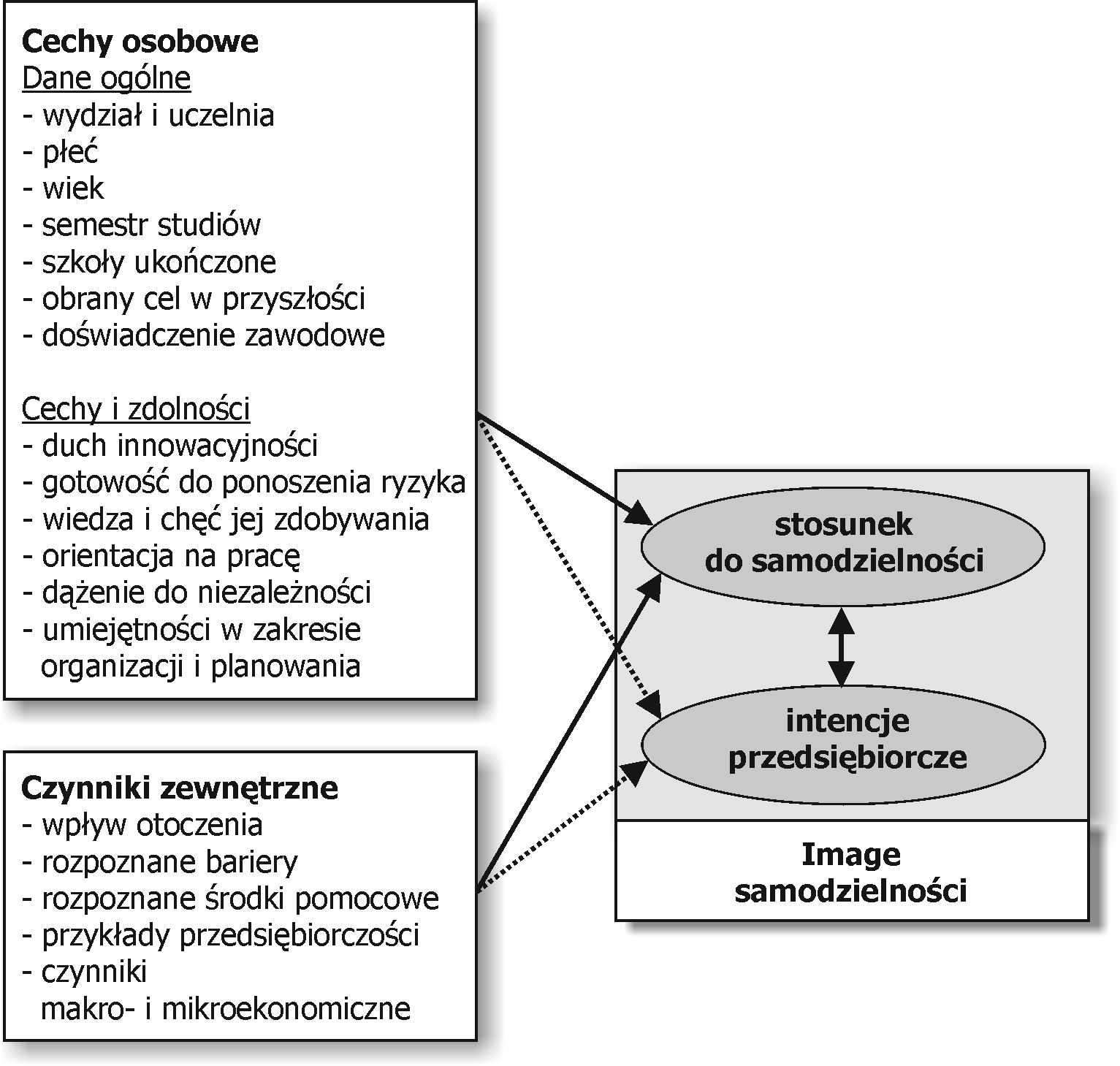 Rys. 1 Cechy  i czynniki zamiaru bycia samodzielnym oraz intencji przedsiębiorczych studentów,    Źródło: [Peters M, Sigl C., Strobl A. 2006: 298]Wykorzystując tak skonstruowany model przebadano 509 studentów Uniwersytetu w Innsbrucku i stwierdzono, że „ istotnymi determinantami zakładania przedsiębiorstwa są rozpoznane (przez studentów – przyp. T.Ł.) przeszkody, wiedza i pragnienie zdobywania wiedzy oraz duch innowacyjności, które mają bezpośredni wpływ na ten proces. To oznacza, że studenci poszukują potrzebnej wiedzy o procesie zakładania firmy lub chcą przynajmniej wiedzy o profesjonalnym wykorzystaniu wspierających źródeł. W głównym punkcie powinno jednak stać wspieranie ducha innowacyjności studentów czy kreatywnego myślenia” [Peters, Sigl, Strobl 2006: 305]. Autorzy podkreślają w  związku z tym, że aby wspierać przedsiębiorczość studentów powinno się przede wszystkim stymulować zamiar założenia przedsiębiorstwa  a w procesie tym wiodącą rolę powinna odgrywać uczelnia. Studenci podkreślali, że największy wpływ na wybór ich decyzji zawodowych wynika z wykształcenia  i doświadczenia zawodowego. Ustalono też, że występuje pozytywny związek między umiejętnością rozpoznania przez badanych studentów środków pomocowych i przeszkód a stosunkiem do samodzielności oraz chęci bycia samodzielnym: im bardziej polepsza się nastawienie studenta do samodzielności czy wzmacnia zamiar bycia przedsiębiorcą, tym łatwiej może on pokonać potencjalne przeszkody towarzyszące potencjalnemu przedsiębiorcy [Peters., Sigl., Strobl, 2006:  305].Kluczową rolę uczelni w rozwoju  przedsiębiorczości akademickiej wskazują K. Dąbrowska, M. Skowron tym bardziej, że młodzi ludzie rzadko dostrzegają w otoczeniu potencjalne szanse na stworzenie własnego przedsiębiorstwa. Piszą w związku z tym, że „jednym z głównych zadań uczelni (ale dotyczy to również innych podmiotów rynkowych) powinno być wspieranie przedsiębiorczości w taki sposób, aby zachęcić młodego człowieka do wykorzystania pojawiających się szans rynkowych, a w konsekwencji do tworzenia własnych przedsięwzięć. Niezbędne jest w takich przypadkach tworzenie swoistego rodzaju klimatu przedsiębiorczości w otoczeniu rynkowym – nie tylko regionalnie, ale również lokalnie – co przyczynić powinno się do efektywniejszego działania jednostki.” [K. Dąbrowska, M. Skowron, 2015: 130]. Pogląd, iż  postawy przedsiębiorcze kształtują się już na poziomie edukacji, co „wymaga opracowania strategicznych programów edukacyjnych” [Kwieciński L., Młodzińska-Granek A 2014: 35]. K. Buchta i M. Jakubiak  wskazują  - opierając się na wynikach badań własnych  przeprowadzonych wśród studentów w Polsce i Czechach – istotne różnice w podejściu do intencji i motywów przedsiębiorczości [Buchta, Kubiak 2014].  Podobne stanowisko w sprawie roli uczelni w pobudzaniu przedsiębiorczych postaw  studentów prezentuje  K. Poznańska  wskazując, że „istnieje konieczność wprowadzenia wielu zmian w systemie funkcjonowania uczelni, w szczególności w zakresie poprawy oferty programowej, jak i rozwoju infrastruktury wspierania przedsiębiorczości.” [Poznańska 2014: 167].  W tym kontekście szczególne znaczenie ma z jednej strony, włączenie prawnych, ekonomicznych i instytucjonalnych zagadnień przedsiębiorczości, komercjalizacji nauki i technologii oraz ochrony własności intelektualnej, a z drugiej strony współpraca uczelni z przedstawicielami praktyki gospodarczej, zwłaszcza przedsiębiorcami, włączanie ich w realizację programu studiów, rozwój instytucji i programów infrastruktury przedsiębiorczości. Autorka charakteryzując związki uczelni z praktyką gospodarczą  podkreśla, że na przykład Massachusets Institute of Technology (MIT) związany jest  z 28,5 tys. przedsiębiorstw na całym świecie utworzonych przez absolwentów lub pracowników tej uczelni, których produkcja wynosi ponad 2 bln USD i  zatrudniających 3,3 mln pracowników. Należy stwierdzić, że problem przedsiębiorczości akademickiej rozpatrywany z punktu widzenia wybranych jej aspektów jest złożony, ale punktem wyjścia jest skuteczne pobudzanie postawy samodzielności i intencji przedsiębiorczych studentów przede wszystkim przez  uczelnie. Postawy przedsiębiorcze studentów – wyniki badan empirycznychPrzedstawione w niniejszym opracowaniu badania empiryczne mają charakter dynamiczny i stanowią kontynuację badań przeprowadzonych w 2010 roku w grupie 125 studentów w Wielkopolsce (Łuczka, Przybysz 2010). Drugie badanie zostało przeprowadzone po sześciu latach i miało na celu ocenę ewolucji poglądów i opinii studentów w związku z przedsiębiorczością. W przyszłości planowane jest cykliczne powtarzanie badań. W 2016 dokonano podziału wśród studentów na tych, którzy dopiero rozpoczęli studia i tych, którzy zbliżają się do zakończenia edukacji na pierwszym stopniu studiów. Badaniem objęto 64 studentki i 39 studentów pierwszego roku oraz 74 studentki i 34 studentów roku trzeciego dwóch wielkopolskich uczelni: Politechniki Poznańskiej (kierunków: Inżynieria Zarządzania, Zarządzanie i Inżynieria Produkcji i Edukacja Techniczno-Informatyczna) oraz Państwowej Wyższej Szkoły Zawodowej w Lesznie. Badania zostały przeprowadzone metodą ilościową z wykorzystaniem ankiety audytoryjnej. W sumie uzyskano 211 wypełnionych kwestionariuszy.Postawy wobec przedsiębiorczości są w istotny sposób związane z planami dotyczącymi prowadzenia własnej działalności gospodarczej. Wyniki przedstawiono w tabeli 1.Tabela 1. Deklaracje badanych dotyczące założenia prowadzenia działalności gospodarczej.Źródło: badania własneZ badań wynika, że 50,1% studentek i 38,5% studentów pierwszego roku planuje założyć własną firmę, a 2,6% studentów już ją posiada. Na uwagę zasługuje fakt, że więcej młodych mężczyzn niż kobiet odpowiedziało, ze jeszcze nie wie, czy w przyszłości założy swoje przedsiębiorstwo. Ponadto 2,7% studentek i 8,8% studentów trzeciego roku prowadziło już własną firmę, 37,9% studentek i 47% studentów ma zamiar ją założyć w bliższej lub dalszej przyszłości. W przypadku studentów trzeciego roku liczba studentek nie potrafiących określić swoich planów, co do prowadzania firmy jest większa niż studentów. Warto tu jeszcze zauważyć, że procent studentów pierwszego roku, którzy zdecydowanie nie planują działań przedsiębiorczych w postaci prowadzenia własnej firmy wynosi ok 6-7% natomiast wśród studentów trzeciego roku jest dwukrotnie wyższy.Zgodnie z badaniami przeprowadzonymi w 2010 roku połowa badanych studentek i 54% studentów miała zamiar podjąć  działania przedsiębiorcze po studiach w bliższej lub dalszej perspektywie. Przy czym, 1% kobiet i 3% mężczyzn już założyło swoją firmę. Ponadto dominująca część 43% studentek i 36% studentów chciało założyć ją po zdobyciu doświadczenia zawodowego, a odpowiednio 7% i 18% planowała utworzyć przedsiębiorstwo po ukończeniu studiów, równocześnie 44% studentek oraz tylko 3% studentów jeszcze nie wiedziało, czy założy firmę, a tylko 5% studentek nie planowało założenia firmy.Porównując wyniki uzyskane 6 lat temu i obecnie na uwagę zasługuje fakt, iż mniejsza liczba studentów planuje założenie firmy, wzrosła również liczba osób niezdecydowanych i tych, którzy nie chcą prowadzić własnej firmy. Może mieć jednak na wpływ fakt, ze obecne badania obejmowały również studentów mieszkających i uczących się w Poznaniu -  mieście z jednym z najniższych stóp bezrobocia w Polsce. Łatwiejszy dostęp do dużego rynku pracy może hamować podejmowanie ryzyka związanego z prowadzeniem firmy. Z kolei w mniejszych miastach własna działalność gospodarcza to często jedyna alternatywa dla bezrobocia.Dla porównania w badaniu przeprowadzonym wśród studentów Uniwersytetu Medycznego w Lublinie, Akademii Wychowania Fizycznego w Warszawie oraz Wydziału Wychowania Fizycznego i Sportu w Białej Podlaskiej ponad połowa respondentów (54%) zadeklarowała chęć prowadzenia własnej firmy w przyszłości. Przy czym mężczyźni, istotnie częściej niż ich koleżanki deklarowali taką chęć [Buchta, Jakubiak 2014]. Z kolei badania przeprowadzone w 221 studentów dwóch krakowskich uczelni wyższych: niepublicznej i publicznej, z których blisko 3/4 studiowało zarządzanie, wykazały, że 4% ankietowanych posiada własną firmę, a blisko 40 proc. rozważa założenie w przyszłości własnej firmy [Marszałek 2012].Jak wykazały wyniki badań przeprowadzonych w 2010 r., zaledwie co trzecia studentka i student nie znali nikogo, kto prowadzi przedsiębiorstwo. Z kolei w roku 2016 tylko 10,6% studentek i 17,9% studentów pierwszego roku oraz 18,9% studentek i 17,6% studentów trzeciego roku nie znało osoby będącej przedsiębiorcą czyli mniej niż co piąty ankietowany. Ponadto aż 42,2% studentek i 28,2% studentów pierwszego roku oraz 18,9% studentek i 17,6% studentów trzeciego roku pochodziło z rodzin przedsiębiorczych (ich rodzice lub dziadkowie prowadzili własną firmę).Ważnym aspektem dotyczącym badań postaw badanych wobec przedsiębiorczości jest przeświadczenie o byciu osobą przedsiębiorczą. Uzyskane wyniki przedstawiono w tabeli 2.Tabela 2. Opinie badanych dotyczące bycia przedsiębiorczymŹródło: badania własnePrzeprowadzone badania dowiodły, że studenci czują się osobami przedsiębiorczymi. Odpowiedzi pozytywnych udzieliło 68,8% studentek i 59% studentów pierwszego roku oraz 64,9% studentek i 70% studentów trzeciego roku. Poczucie bycia przedsiębiorczym wśród studentek pierwszego roku było zatem wyższe niż wśród ich kolegów, a wśród osób studiujących na trzecim roku proporcje były odwrotne. Badanie z 2010 r. wykazało, że 55% studentek i 64% studentów jest lub raczej czuje się osobą przedsiębiorczą. Zatem mimo, że uczestnicy obecnego badania czuli się bardziej przedsiębiorczy to nie przekładało się to na zamiary dotyczące założenia własnej firmy.Dla porównania według cytowanych wcześniej badań przeprowadzonych na krakowskich uczelniach blisko połowa studentów (44 proc.) postrzega siebie  jako osoby przedsiębiorcze [Marszałek 2012].Warto tu jeszcze przytoczyć wyniki badań dotyczące porównania postaw przedsiębiorczych studentów studiów ekonomicznych, społecznych i humanistycznych. Zgodnie z ich wynikami większość studentów uważa się za osoby przedsiębiorcze, które charakteryzują się głównie umiejętnościami podejmowania ryzyka, pomysłowością oraz kreatywnością i inicjatywą. Jednak około 40% z badanej populacji podczas studiów nie pracowała w obszarach związanych z wybranym kierunkiem studiów. Zdaniem autorów badań głównym problem jest i niechęć do budowania swojej ścieżki kariery już po rozpoczęciu studiów na danym kierunku oraz brak pomysłu na rozpoczęcie rodzaj działalności gospodarczej [Dąbrowska, Skowron 2015].Badanych studentów pytano również o cechy, jakimi powinien w ich opinii charakteryzować się przedsiębiorca. Zgodnie z wynikami badań z 2010 roku, przedsiębiorca raczej lubi i podejmuje ryzyko (po 71% kobiet i mężczyzn), że jest dobrze zorganizowany (71% kobiet i 62% mężczyzn), jest raczej dynamiczny (31% i 59%) i dynamiczny (31% i 27%). Jednak zaledwie co trzeci badany respondent stwierdził, że przedsiębiorca raczej łatwo dostosowuje się do sytuacji, przeszło połowa, że raczej łatwo nawiązuje kontakt, co jest z punktu widzenia prowadzenia interesów firmy cechą niezwykle pożądaną. Zdaniem 39% kobiet i 54% mężczyzn  przedsiębiorcy są kreatywni, a odpowiednio 55% i 33%, że raczej wykazują tę cechę. Przedsiębiorca jest też osobą, która powinna radzić sobie ze stresem (raczej tak i tak: 56% kobiet i 49% mężczyzn) i mieć przeświadczenie, że ma wpływ na swoje życie(raczej tak i tak: 41% kobiet i 63% mężczyzn). Zdecydowana większość badanych (93% kobiet i 95% mężczyzn) przedsiębiorcy postrzegani są jako pewni siebie, co może oznaczać tak wadę, jak i zaletę. Warto podkreślić, że połowa respondentów podkreślała społeczną postawę przedsiębiorców i ich odpowiedzialność za pracowników. Równocześnie 81% kobiet i 70% mężczyzn uważa, że nie są lub raczej nie są nieuczciwi, co świadczy o dużym zaufaniu  do przedsiębiorców.Wyniki badań przeprowadzonych w 2016 roku przedstawiono w tabeli 3. Podobnie jak sześć lat wcześniej ankietowani wysoko ocenili takie cechy przedsiębiorcy jak: umiejętności organizacyjne, pewność siebie, kreatywność, ambicję i motywację do osiągania swoich celów oraz umiejętność zarządzania ludźmi i działania w zespole. W porównaniu z poprzednimi badaniami studenci wyżej niż ich koledzy ocenili, bardzo ważną w prowadzeniu własnego biznesu, umiejętność łatwego nawiązywania kontaktów oraz społeczną postawę przedsiębiorców. Ponadto na uwagę zasługuje fakt, że młodsi studenci częściej niż starsi za cechę przedsiębiorcy uznawali poczucie odpowiedzialności za innych. Odpowiedzi raczej tak i tak udzieliło aż 90,7% studentek i 81% studentów pierwszego roku oraz 69,2% studentek i 70,9% studentów trzeciego roku. Z kolei skłonność do podejmowania ryzyka dość powszechnie uznawana za bardzo istotną cechę przedsiębiorcy została wyżej oceniona przez studentki niż studentów. Odpowiedzi raczej tak i tak udzieliło 81,3% studentek i 59% studentów pierwszego roku oraz 71,6% studentek i 58,8% studentów trzeciego roku. Warto zauważyć jednak, że uczciwość przedsiębiorców została przez ankietowanych oceniona niżej niż w badaniu przeprowadzonym w 2016 r. 75% studentek i 66,6% studentów pierwszego roku oraz 60,8% studentek i 55,9% studentów trzeciego roku uważa, że nie są lub raczej nie są nieuczciwi. Co prawda bardzo niewielu ankietowanych uważa, że są nieuczciwi, jednak znaczna grupa odpowiedziała na to pytanie „ani tak ani nie”.Tabela 3. Ocena cech przedsiębiorców według badanych studentówŹródło: badania własneNa końcu ankiety poproszono studentów o własne propozycje wyjaśnienia hasła „przedsiębiorczość”. Poniżej, w formie cytatów, zamieszczono kilka wybranych skojarzeń ankietowanych. „Osoba przedsiębiorcza charakteryzuje się tym, ze jest kreatywna, dąży do osiągnięcia zysku oraz rozwoju firmy.”„umiejętność gospodarowania pieniędzmi w sposób odpowiedni”„cecha pozwalająca na dobre zorganizowanie swojej pracy (miejsca pracy), aby uzyskać najlepsze wyniki”„umiejętność radzenia sobie w trudnych sytuacjach” „umiejętność zarządzania czasem swoim oraz innych”„zdolność do prowadzenia przedsiębiorstwa w sposób opłacalny”„cecha świadcząca o dobrej organizacji, samozaparciu, chęci rozwijania się oraz umiejętności podejmowania decyzji”Jak widać badani bardzo różnie rozumieli przedsiębiorczość. Niektórzy wiązali je głownie z prowadzeniem firmy i działalnością o charakterze zarobkowym. Inni traktowali je jako zespół cech charakteru. Potwierdza to fakt złożoności zjawiska przedsiębiorczości we współczesnej gospodarce. PodsumowanieWedług Okoń-Horodyńskiej współczesna edukacja powinna opierać się przede wszystkim na kształtowaniu umiejętności samodzielnego działania oraz zdolności do szybkiej samoorganizacji i przedsiębiorczej adaptacji do zmieniających się warunków otoczenia mikro- i makroekonomicznego. Postawy przedsiębiorcze, w procesie kształcenia, należy wzmacniać poprzez dostarczanie wiedzy wielowymiarowej z zakresu: ekonomii, psychologii, socjologii kultury, antropologii, informatyki, komunikacji społecznej oraz prawa (Okoń-Horodyńska 2008)Należy stwierdzić, że współczesna gospodarka wolnorynkowa wymaga postaw przedsiębiorczych i umiejętności menedżerskich od absolwentów niemal wszystkich kierunków studiów nie tylko tych związanych z ekonomią i zarządzaniem menedżerskich. Warto tu wspomnieć fakt, że zajęcia z przedsiębiorczości były prowadzone na amerykańskich uczelniach technicznych już w latach siedemdziesiątych ubiegłego wieku skutkując zakładaniem przez ich absolwentów nowoczesnych przedsiębiorstw odnoszących sukcesy rynkowe.Kształcenie w dziedzinie przedsiębiorczości jest jednym z priorytetów unijnej polityki edukacyjnej. W Komunikacie z Brugii w sprawie ściślejszej europejskiej współpracy w dziedzinie kształcenia i szkolenia zawodowego w latach 2011-2020 można przeczytać, że państwa członkowskie „powinny wspierać nowych i przyszłych przedsiębiorców, zachęcając absolwentów kształcenia i szkolenia zawodowego do podejmowania działalności gospodarczej oraz promując mobilność edukacyjną młodych przedsiębiorców” (http://ec.europa.eu/
education/policy/vocational-policy/doc/brugescom_pl.pdf, 15.01.2016). Kształtowanie postaw przedsiębiorczych od najmłodszych lat należy traktować jako niezbędny element wychowania warunkujący rozwój społeczeństwa potrafiącego funkcjonować w gospodarce opartej na wiedzy. BibliografiaBławat F., 2003, Bławat F., 2003, Przedsiębiorca w teorii i przedsiębiorczości i praktyce małych firm, Gdańskie Towarzystwo Naukowe, Seria Monografii nr 106, Gdańsk.Bławat F., 2004, Przetrwanie i rozwój małych i średnich przedsiębiorstw, Wyd. SPG, Gdańsk.Buchta K., Jakubiak M., 2014, Determinanty postaw przedsiębiorczych jako element innowacyjności Zeszyty Naukowe WSEI, seria: Ekonomia, 9 (2/2014).Dąbrowska K., Skowron M., 2015, Porównanie postaw przedsiębiorczych studentów studiów ekonomicznych, społecznych i humanistycznych , Annales. Etyka w życiu gospodarczym Vol. 18,  No. 3,  September.Drucker 1992, Innowacja i przedsiębiorczość. Praktyka i zasady, Wydawnictwo PWE, Warszawa.Gartner, W. (1988). 'Who is an Entrepreneur' is the Wrong Question. American Jour-nal of Small Business (Spring), s.11-32Kwieciński L., Młodzińska-Granek A., 2014, Academic Entrepreneurship in the Humanities and Social Sciences: Research Conducted among Students of Wroclaw University, Horyzonty Wychowania, Vol. 13, No. 26.Łuczka T., 2007,  Bariery rozwoju małych i średnich przedsiębiorstw w Polsce, w: T. Łuczka,  (red.),  Małe i średnie przedsiębiorstwa. Szkice o współczesnej przedsiębiorczości,  Wyd. II popr. i  uzupełnione, Wyd. Polit. Poznańskiej, Poznań.Łuczka T., Przybysz J., 2010, Postawy studentów wobec przedsiębiorczości, w: Rozwój przedsiębiorczości w gospodarce rynkowej, J. Grzywacz, S. Kowalski (red.), Wyd. PWSZ w Płocku,. Płock.Marszałek A., 2012, Analiza postaw przedsiębiorczych wśród studentów, e-mentor.edu.pl, (wersja drukowana), nr 3 (45), czerwiec 2012, SGH, Warszawa.Okoń-Horodyńska E, 2008, Edukacja dla innowacji (czy tylko wybrani skazani są na sukces innowacyjny?), Nauka i Szkolnictwo Wyższe, Nr 1/31/2008, s. 34-54.PARP, 2014, Global Entrepreneurship Monitor. Polska. Raport z badań 2013, Warszawa.Peters M., Sigl C., Strobl A, 2006, Die Einstellung zum Unternehmertum aus Sicht zukünftiger Universitätsabsolventen, Zeitschrift für KMU und Entrepreneurship, H. 4..  Piecuch, T. (2010). Przedsiębiorczość. Podstawy teoretyczne. Warszawa: C. H. Beck.Piróg D., 2014,  Uwarunkowania przedsiębiorczości absolwentów szkół wyższych: założenia teoretyczne i stan rzeczywisty,  Przedsiębiorczość – Edukacja,  Nr 10.Poznańska K., Przedsiębiorczość akademicka – cechy i znaczenie w gospodarce światowej i polskiej, [w:] Innowacyjność współczesnych organizacji. Kierunki i wyniki badań. Część II., red. T. Kraśnicka, Uniwersytet Ekonomiczny w Katowicach, Kato-wice 2014, p. 164-172.Rembiasz M., 2014, Dojrzała przedsiębiorczość  - wybrane problemy, Zeszyty Naukowe Uniwersytetu Szczecińskiego nr 799, Ekonomiczne problemy usług nr 111, Szczecin, s. 165-174.Roszkowska-Mądra B., Parfieniuk A., Stadnicki M., 2014, Poglądy młodzieży akademickiej studiów ekonomicznych o przedsiębiorczości i determinantach jej rozwoju, Optimum, Studia Ekonomiczne Nr 6 (72).Siemieniak P., 2015, Wybrane problemy przedsiębiorczości kobiet w Wielkopolsce, Zeszyty Naukowe Uniwersytetu Szczecińskiego nr 848, Ekonomiczne problemy usług nr 116, Szczecin, s. 169-179.Timmons, J., 1999, New Venture Creation. Entrepreneurship for the 21st Century – 5th  Edition: Irwin/McGraw-Hill.Wach K., 2014, Edukacja dla przedsiębiorczości: pomiędzy przedsiębiorczą pedagogiką a edukacją ekonomiczną i biznesową, Horyzonty Wychowania, Vol. 13, No.28.Wach K., 2015, Środowisko biznesu rodzinnego jako stymulanta intencji przedsiębiorczych młodzieży akademickiej, Family Business Environment as a Stimulant for Entrepreneurial Intentions of Students, Przedsiębiorczość i zarządzanie, Tom XVI, Zeszyt 7, część III, 2015, s. 25–40.Wasilczuk J. 2014, Przedsiębiorcy 55+, czy wiek ma znaczenie?, Zeszyty Naukowe Uniwersytetu Szczecińskiego nr 799, Ekonomiczne problemy usług nr 111, Szczecin, s. 196-206.Więcek –Janka  E., 2014, Więcek-Janka, E. (2013), Wiodące wartości w zarządzaniu przedsiębiorstwami rodzinnymi, Poznań: Wydawnictwo Politechniki Poznańskiej.http://ec.europa.eu/education/policy/vocational-policy/doc/brugescom_pl.pdf Czy masz zamiar założyć własną firmę?KobietyKobietyMężczyźniMężczyźniCzy masz zamiar założyć własną firmę?rok Irok IIIrok Irok IIIjuż mam firmę0,0%2,7%2,6%8,8%tak, jeszcze w trakcie studiów 6,3%4,1%10,3%0,0%tak, po studiach21,9%9,5%7,7%17,6%tak, ale najpierw nabiorę doświadczenia zawodowego 21,9%24,3%20,5%29,4%jeszcze nie wiem43,8%44,6%51,3%32,4%nie6,3%14,9%7,7%14,7%Czy czujesz się osobą przedsiębiorczą?KobietyKobietyMężczyźniMężczyźniCzy czujesz się osobą przedsiębiorczą?rok Irok IIIrok Irok IIInie0,0%1,4%0,0%0,0%raczej nie3,1%6,8%5,1%2,9%ani tak ani nie28,1%28,4%35,9%26,5%raczej tak54,7%55,4%43,6%41,2%tak14,1%9,5%15,4%29,4%Czy uważasz, że przedsiębiorca …kobietykobietymężczyźnimężczyźniCzy uważasz, że przedsiębiorca …rok Irok IIIrok Irok IIIjest dobrze zorganizowanynie0,0%0,0%0,0%0,0%raczej nie0,0%0,0%2,6%0,0%ani tak ani nie4,7%0,0%5,1%2,9%raczej tak37,5%45,9%30,8%29,4%tak57,8%54,1%61,5%67,6%jest pewny siebienie0,0%0,0%0,0%0,0%raczej nie0,0%0,0%2,6%0,0%ani tak ani nie3,1%1,4%5,1%8,8%raczej tak35,9%44,6%30,8%35,3%tak60,9%54,1%61,5%55,9%jest kreatywnynie0,0%0,0%0,0%0,0%raczej nie1,6%0,0%2,6%2,9%ani tak ani nie3,1%2,7%10,3%2,9%raczej tak26,6%48,6%35,9%35,3%tak68,8%48,6%51,3%58,8%jest ambitny i zmotywowany do osiągania swoich celównie0,0%0,0%0,0%0,0%raczej nie0,0%0,0%2,6%0,0%ani tak ani nie3,1%1,4%2,6%5,9%raczej tak25,0%33,8%30,8%17,6%tak71,9%64,9%64,1%76,5%łatwo nawiązuje kontaktynie0,0%0,0%0,0%0,0%raczej nie0,0%0,0%2,6%0,0%ani tak ani nie1,6%0,0%10,3%2,9%raczej tak32,8%44,6%38,5%41,2%tak65,6%55,4%48,7%55,9%jest dynamicznynie0,0%0,0%0,0%0,0%raczej nie0,0%0,0%0,0%2,9%ani tak ani nie9,4%4,1%15,4%8,8%raczej tak51,6%64,9%61,5%47,1%tak39,1%31,1%23,1%41,2%czuje się odpowiedzialny za innychnie0,0%0,0%0,0%0,0%raczej nie0,0%2,7%12,8%5,9%ani tak ani nie9,4%16,2%17,9%23,5%raczej tak34,4%43,2%33,3%26,5%tak56,3%37,8%35,9%44,1%Czy uważasz, że przedsiębiorca …kobietykobietymężczyźnimężczyźniCzy uważasz, że przedsiębiorca …rok Irok IIIrok Irok IIIlubi podejmować ryzykonie0,0%0,0%2,6%0,0%raczej nie0,0%5,4%5,1%11,8%ani tak ani nie18,8%23,0%33,3%29,4%raczej tak46,9%48,6%46,2%29,4%tak34,4%23,0%12,8%29,4%jest osobą charyzmatycznąnie0,0%0,0%0,0%0,0%raczej nie0,0%2,7%0,0%0,0%ani tak ani nie1,6%10,8%15,4%29,4%raczej tak64,1%50,0%51,3%20,6%tak34,4%36,5%33,3%50,0%potrafi zarządzać ludźmi i działać w zespolenie0,0%0,0%0,0%0,0%raczej nie0,0%0,0%0,0%0,0%ani tak ani nie6,3%4,1%2,6%14,7%raczej tak18,8%33,8%41,0%23,5%tak75,0%62,2%56,4%61,8%jest odporny na stresnie3,1%0,0%0,0%2,9%raczej nie6,3%1,4%2,6%8,8%ani tak ani nie17,2%21,6%17,9%23,5%raczej tak39,1%50,0%41,0%29,4%tak34,4%27,0%41,0%35,3%jest odporny na porażkinie0,0%0,0%0,0%0,0%raczej nie7,8%2,7%2,6%5,9%ani tak ani nie23,4%25,7%23,1%32,4%raczej tak43,8%48,6%41,0%32,4%tak25,0%23,0%33,3%29,4%jest przekonany, że steruje swoim życiemnie1,6%0,0%2,6%0,0%raczej nie1,6%2,7%7,7%0,0%ani tak ani nie21,9%17,6%10,3%20,6%raczej tak51,6%55,4%59,0%44,1%tak23,4%24,3%20,5%35,3%łatwo się dostosowuje do nowych sytuacji, działa w sposób elastycznynie0,0%0,0%0,0%0,0%raczej nie3,1%1,4%2,6%0,0%ani tak ani nie14,1%14,9%15,4%20,6%raczej tak46,9%54,1%61,5%44,1%tak35,9%29,7%20,5%35,3%Czy uważasz, że przedsiębiorca …KobietyKobietyMężczyźni Mężczyźni Czy uważasz, że przedsiębiorca …I rokIII rokI rokIII rokjest zainteresowany rozwijaniem swojej wiedzy, lubi uczyć się nowych rzeczynie0,0%0,0%0,0%0,0%raczej nie1,6%2,7%0,0%0,0%ani tak ani nie7,8%4,1%7,7%23,5%raczej tak34,4%52,7%56,4%41,2%tak56,3%40,5%35,9%35,3%jest zainteresowany tylko zyskiem (pieniędzmi)nie6,3%4,1%10,3%2,9%raczej nie20,3%18,9%15,4%8,8%ani tak ani nie45,3%47,3%46,2%50,0%raczej tak25,0%20,3%23,1%26,5%tak3,1%9,5%5,1%14,7%jest nieuczciwynie45,3%21,6%33,3%26,5%raczej nie29,7%39,2%33,3%29,4%ani tak ani nie20,3%31,1%28,2%38,2%raczej tak3,1%6,8%2,6%2,9%tak3,1%1,4%2,6%2,9%